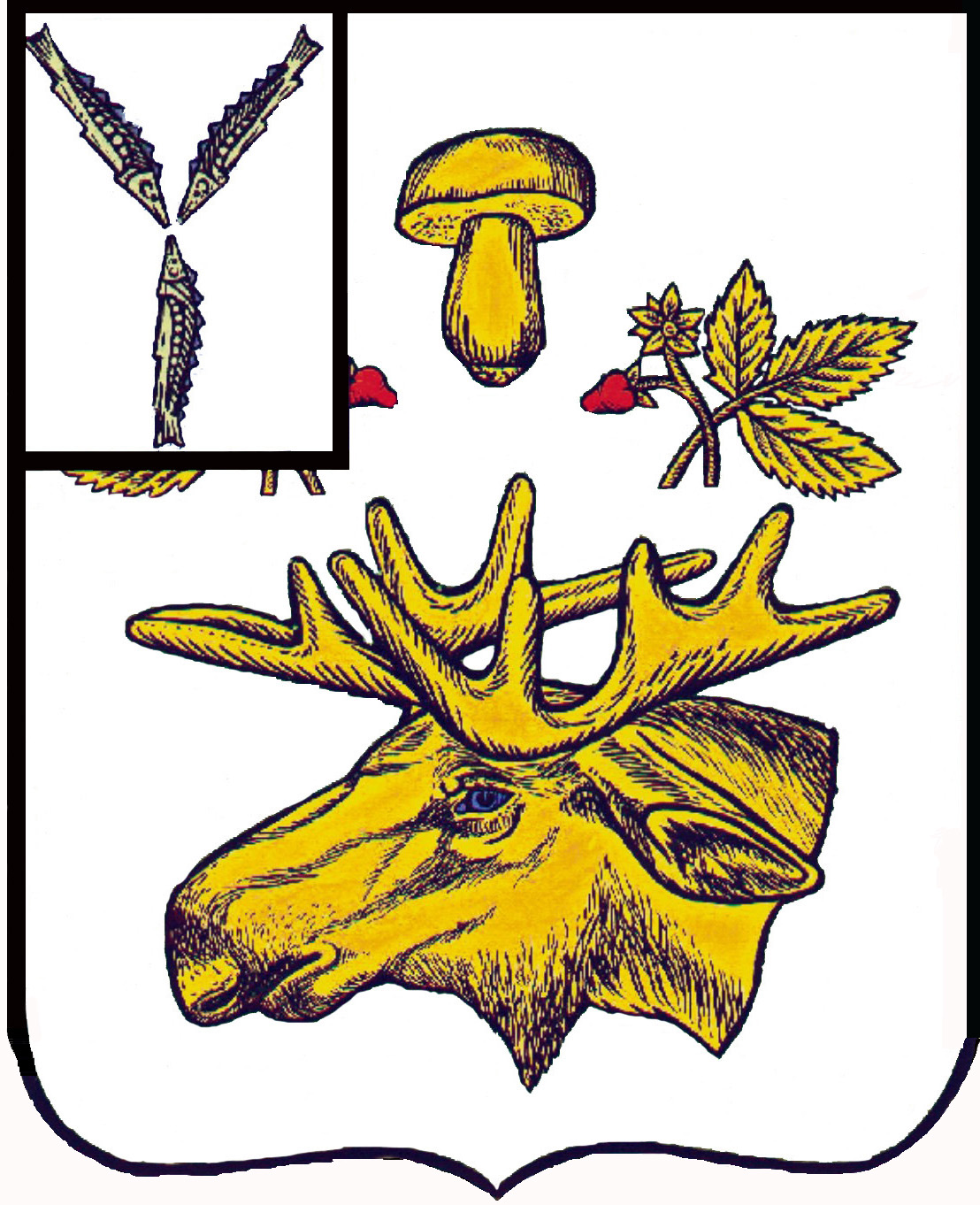 АДМИНИСТРАЦИЯ Базарно-Карабулакского муниципального районаСаратовской областипостановление  От  _22.01.2024___		                                                                   №  __48__р.п. Базарный Карабулак        В соответствии со ст. 15, 39.5 Земельного кодекса Российской Федерации, Федеральным законом от 13.07.2015 N 218-ФЗ «О государственной регистрации недвижимости», законом Саратовской области от 30.09.2014г. №119-ЗСО «О предоставлении гражданам, имеющим трех и более детей, в собственность бесплатно земельных участков, находящихся в государственной или муниципальной собственности» и Закон Саратовской области «О мерах социальной поддержки многодетных семей в Саратовской области»», в целях обеспечения органом местного самоуправления бесплатного предоставления земельных участков гражданам, имеющих трех и более детей, на территории Базарно-Карабулакского муниципального образования Базарно-Карабулакского муниципального района, руководствуясь Уставом Базарно-Карабулакского муниципального образования Базарно-Карабулакского муниципального района, администрация ПОСТАНОВЛЯЕТ:Внести в муниципальную программу «Инвентаризация земельных участков для их бесплатного предоставления гражданам, имеющих трех и более детей, на территории Базарно-Карабулакского муниципального образования Базарно-Карабулакского муниципального района» (с изменениями от 23.11.2022г. № 1240) следующие изменения:В паспорте муниципальной программы «Инвентаризация земельных участков для их бесплатного предоставления гражданам, имеющих трех и более детей, на территории Базарно-Карабулакского муниципального образования Базарно-Карабулакского муниципального района»:- в строке «Сроки и этапы реализации Программы» цифры «2022-2025» заменить цифрами «2022-2026»;- строку «Объемы и источники обеспечения Программы» изложить в новой редакции:«Общий объем финансирования составляет – 252,0 тыс. руб., в том числе:на 2023 год – 0,0 тыс. руб.; на 2024 год – 84,0 тыс. руб.; на 2025 год – 84,0 тыс. руб.;на 2026 год – 84,0 тыс. руб. Источник финансирования – бюджет Базарно - Карабулакского  муниципального образования Базарно-Карабулакского  муниципального района.».2) Приложение № 2 «Система (перечень) программных мероприятий» читать в новой редакции, согласно приложению к настоящему постановлению.2. Контроль исполнения настоящего постановления возложить на заместителя главы администрации Базарно-Карабулакского района И.А. Будеева. Глава муниципального района                                                                      Н.В. ТрошинаПриложение   к постановлению администрации муниципального района от  ______________________г.  №  ______«Приложение  № 2 к постановлению администрации муниципального района от  23.11.2022 г.  №  1240»                                                                                                                                                                      Система (перечень) программных мероприятийЗав. сектором делопроизводства и кадровой работы                                                                                                                         С.Е. ПавловаО внесении изменений в Постановление № 839 от 12.11.2019г. «Об утверждении муниципальной программы «Инвентаризация земельных участков для их бесплатного предоставления гражданам, имеющих трех и более детей, на территории Базарно-Карабулакского муниципального образования Базарно-Карабулакского муниципального района»N п/пНаименование мероприятияСрок исполненияОбъем финансового обеспечения (тыс. рублей), всегоОбъем финансового обеспечения (тыс. рублей), всегов том числе за счет средств, тыс.руб.в том числе за счет средств, тыс.руб.в том числе за счет средств, тыс.руб.в том числе за счет средств, тыс.руб.Ответственные за выполнениеОжидаемые результатыМестного бюджета областного бюджетафедерального бюджета внебюджетных источников 123445678910Раздел I. Схема земельного участкаРаздел I. Схема земельного участкаРаздел I. Схема земельного участкаРаздел I. Схема земельного участкаРаздел I. Схема земельного участкаРаздел I. Схема земельного участкаРаздел I. Схема земельного участкаРаздел I. Схема земельного участкаРаздел I. Схема земельного участкаРаздел I. Схема земельного участкаРаздел I. Схема земельного участка1.1.Изготовление схемы земельного участка2023 год0,00,00,0---Администрация Базарно - Карабулакского  муниципального района1.2.Изготовление схемы земельного участка2024 год42,042,042,0---Администрация Базарно - Карабулакского  муниципального района1.3.Изготовление схемы земельного участка2025 год42,042,042,0---Администрация Базарно - Карабулакского  муниципального района1.4.Изготовление схемы земельного участка2026 год42,042,042,0---Администрация Базарно - Карабулакского  муниципального районаИтого по разделу:126,0126,0126,0---Раздел II. Межевание и постановка на кадастровый учетРаздел II. Межевание и постановка на кадастровый учетРаздел II. Межевание и постановка на кадастровый учетРаздел II. Межевание и постановка на кадастровый учетРаздел II. Межевание и постановка на кадастровый учетРаздел II. Межевание и постановка на кадастровый учетРаздел II. Межевание и постановка на кадастровый учетРаздел II. Межевание и постановка на кадастровый учетРаздел II. Межевание и постановка на кадастровый учетРаздел II. Межевание и постановка на кадастровый учетРаздел II. Межевание и постановка на кадастровый учет2.1.Межевание и постановка на кадастровый учет 2023 год0,00,00,0---Администрация Базарно - Карабулакского  муниципального района2.2.Межевание и постановка на кадастровый учет 2024 год42,042,042,0---Администрация Базарно - Карабулакского  муниципального района2.3.Межевание и постановка на кадастровый учет 2025 год42,042,042,0---Администрация Базарно - Карабулакского  муниципального района2.4.Межевание и постановка на кадастровый учет 2026 год42,042,042,0---Администрация Базарно - Карабулакского  муниципального районаИтого по разделу:126,0126,0126,0---Всего по программе:252,0252,0252,0---